      Fiche médicale à remplir par le médecin traitantAfin d'assurer un suivi plus rapide en cas de problème durant le séjour.Médecin traitant (nom et tél) 	Vignette Mutuelle 	Observations médicalesNature de la maladie :	Etat Actuel :	Traitements en cours :	Médicaments :	Régime :	Soins spéciaux :	Crise (genre, traitement) : 	Allergie : 	Précautions spéciales : 	Voici quelques indications pratiques pour notre séjour.Départ :  Le vendredi 05 juillet 2019SEJOUR :  Les 06-07-08 juillet 2019Retour :   Le mardi 09 juillet 2019Horaire du car pour le départ : Habay-la-Neuve (place Nothomb)	15h00Etalle (église) 	15h10Les Bulles 	15h25Jamoigne	15h30Florenville (Place des bus) 	15h45Chassepierre (R. Lecuivre) 	16h00Arrivée à Beauraing vers 17h00Pour le retour, départ de Beauraing à 10h15.Itinéraire inversé.Editeur responsable :Philippe Guiot, chemin de Rulles, 9 – 6740 Etalle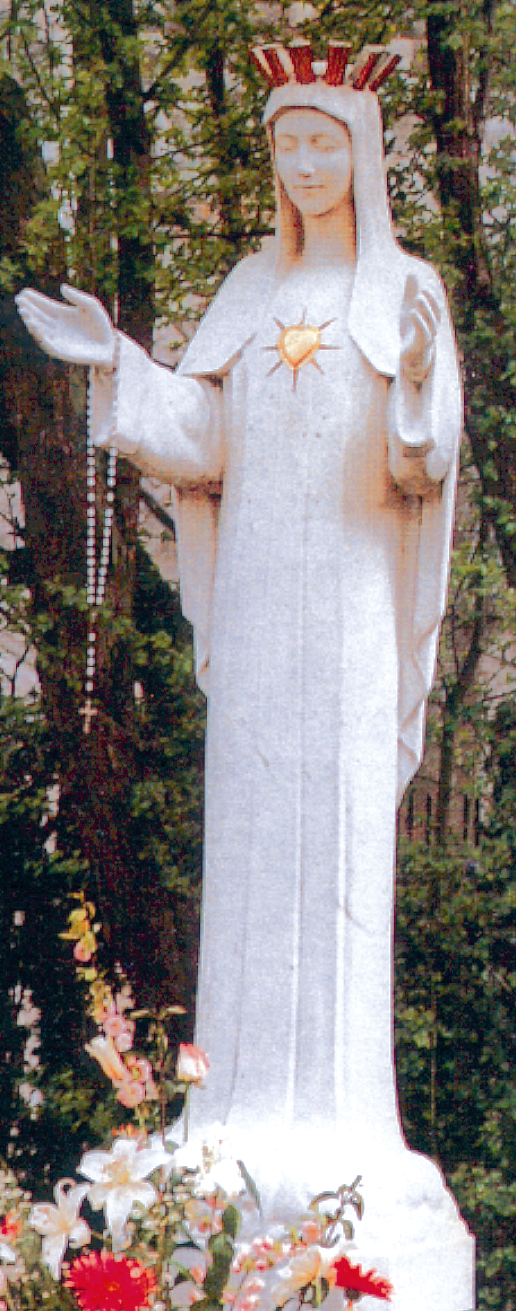 063/57.22.02Chères amies, chers amis	Triduum de Beauraing, temps de rencontres fraternelles ... Paix ... Joie... Ressourcement spirituel ... sous la protection de Notre-Dame au Cœur d'Or.	Notre-Dame nous invite, quelque soit notre âge, à venir aux Sanctuaires de Beauraing, à s’y retrouver entre ami(e)s pour pouvoir ainsi accueillir la grâce de vivre quelques jours auprès d’elle.Nous vous invitons à venir nombreux pour vivre ces moments de fraternité près de Notre-Dame au cœur d’or et accomplir son message « Qu’on vienne ici en pèlerinage »Dans la joie de nous retrouver tous ensemble près du cœur de NOTRE-DAME, nous vous disons à très bientôt, et nous vous assurons, bien chers amis, de toute notre affection et de notre entier dévouement en Notre Seigneur et Notre-Dame.
Voici quelques indications pratiques pour notre séjour.Départ :      Le vendredi 05 juillet 2019SEJOUR :   Les 06-07-08 juillet 2019Retour :      Le mardi 09 juillet 2019Liste des responsables	Tél	Roger GOBERT	063/42.23.45Doyen d'Habay-EtalleJean-Louis BRION 	061/31.10.35Doyen de FlorenvillePhilippe et Marie-Hélène GUIOT	063/57.22.02Chemin de Rulles, 96740 EtalleBernadette SIMONET	063/45.62.60Lotissement Boldair, 66700 Arlon (Heinsch)        Bulletin d'inscription	            à renvoyer pour le 28 juin 2019 au plus tard UNIQUEMENT aux responsables.NOM (de jeune fille) et Prénom AdresseLocalité 	Téléphone 		Désire participer au triduum du 5 au 09 Juillet 2019 à Beauraing.
Je souhaite (cochez le type de chambre)	Chambre simple/double (avec évier) 
à 160 €/personneChambre double (avec sdb+wc) 
à 190 €/personneChambre simple (avec sdb+wc) 
à 215 €/personneÉtudiant(e) à 80 €/personneJe souhaite partager ma chambre avec Autre desiderata : L’attribution des chambres se fera selon votre souhait (dans la mesure des disponibilités et suivant l’ordre d'inscription) Paiement au compte : BE86 0880-8085-5050 (BIC : BGCCBEBB)du Triduum N-D de Beauraing – Doyenné d’EtalleSi nécessaire, remplir la fiche médicale au verso =>Type de chambreTarifPar personneChambre simple/double (avec évier)160 €Chambre double(avec sdb+wc)190 €Chambre simple(avec sdb+wc)215 €Étudiant(e)80 €